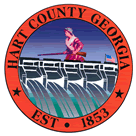 Hart  of CommissionersTuesday April 11, 2017                             5:30 p.m.PRAYER  PLEDGE OF ALLEGIANCECALL TO ORDERWELCOMEAPPROVE AGENDAAPPROVE MINUTES OF PREVIOUS MEETING(S)3/28/17 Regular MeetingREMARKS BY INVITED GUESTS, COMMITTEES, AUTHORITIESREPORTS BY CONSTITUTIONAL OFFICERS & DEPARTMENT HEADS’S REPORTCHAIRMAN’S REPORTFinancial Report COMMISSIONERS’ REPORTSOLD BUSINESSVending Machines Government BuildingsJail InformationAuthorization to File Satellite Market Modification Request NEW BUSINESSa)   Legacy Link FY 17 Contract Addendum #2b)	Amendment to BOA Board Appointment Schedulec)	Jonathan Hartwell / Bottom Groove Racing LLC Beer and Wine License d)	COC Request/Use of Courthouse Grounds-Egg Hunt EventPUBLIC COMMENT EXECUTIVE SESSION ADJOURNMENTHart  of CommissionersApril 11, 20175:30 p.m.The Hart County Board of Commissioners met April 11, 2017 at 5:30 p.m. at the . Chairman Joey Dorsey presided with Commissioners R C Oglesby, Frankie Teasley, Marshall Sayer and Ricky Carter in attendance. Prayer Prayer was offered by Chairman Dorsey. Pledge of Allegiance Everyone stood in observance of the Pledge of Allegiance. Call to Order Chairman Dorsey called the meeting to order. WelcomeChairman Dorsey welcomed those in attendance. Approve Agenda Commissioner Oglesby moved to amend the agenda to include item 13d) COC request courthouse grounds – Egg Hunt Event. Commissioner Teasley provided a second to the motion. The motion carried 5-0. Approve Minutes of Previous Meeting(s) 3/28/17 Regular Meeting Commissioner Sayer moved to amend and approve the minutes upon review of the recording. Commissioner Teasley provided a second to the motion. The motion carried 5-0. Remarks By Invited Guests, Committees, Authorities NoneReport By Constitutional Officers & Department Heads None’s Report  Terrell Partain announced the week is designated for National Public Safety/911 Dispatch; comprehensive plan steering committee will meet at 5:30 April 18; followed by comprehensive plan update at 7:00 at the Ag Center; gave an update on the storm damages throughout the county and encouraged everyone to register for Code Red alerts through the county’s website. Chairman’s Report Financial Report Chairman Dorsey gave the financial report ending March 31, 2017; concerned about LOST below target for the period; thanked everyone involved with storm damages and the 2018 budget cycle will commence May 1, 2017. Commissioners’ Reports Commissioner Oglesby, Teasley, Sayer and Carter commended everyone for assisting during the recent storm. Old Business  Vending Machines Government Buildings Commissioner Oglesby moved to proceed with Lowell Macher’s proposal to provide vending machines at the , Courthouse and  offices at no costs associated for the county. Commissioner Teasley provided a second to the motion. The motion carried 5-0. Jail Information The BOC concurred to have a work session following the April 25, 2017 meeting. Authorization to File Satellite Market Modification Request Commissioner Oglesby moved to table the issue. Commissioner Teasley provided a second to the motion. The motion carried 5-0. New Business  Legacy Link FY17 Contract Addendum #2 Commissioner Oglesby moved to approve the addendum for Legacy Link FY17 contract. Commissioner Teasley provided a second to the motion. The motion carried 5-0. Amendment to BOA Board Appointment Schedule Commissioner Carter moved to amend the board appointment policy for BOA members. Commissioner Oglesby provided a second to the motion. The motion carried 5-0. COC-Request for use Courthouse Grounds-Egg Hunt Event 4/15/17 Commissioner Oglesby moved to approve the Chamber’s request for use of the courthouse grounds April 15, 2017 for the annual egg hunt event. Commissioner Teasley provided a second to the motion. The motion carried 5-0. Jonathan Hartwell/Bottom Groove Racing LLC Beer and Wine License Commissioner Oglesby moved to table the request pending County Attorney Gordon’s review and recommendation. Commissioner Sayer provided a second to the motion. The motion carried 4-0 (Chairman Dorsey abstained due to a conflict of interest involving a relative). Public Comment Senior Field Representative Nancy Bobbitt from Senator Johnny Isakson’s office was recognized for attending the meeting. Executive Session NoneAdjournment Commissioner Teasley moved to adjourn the meeting. Commissioner Sayer provided a second to the motion. The motion carried 5-0. -------------------------------------------------------------------	----------------------------------------------------------------Joey Dorsey, Chairman					Lawana Kahn, 